November 23, 2015VIA ELECTRONIC FILING AND US MAILJeffrey R. Gaudiosi, Esq.Executive SecretaryPublic Utilities Regulatory AuthorityTen Franklin Square	New Britain, CT 06051Re:	Docket No. 14-12-21 – Joint Investigation by DPH and PURA of REJA’s (Rainbow Springs) Request to Cease Operations as a Water CompanyDear Mr. Gaudiosi:	Enclosed please find Aquarion’s responses to Late Files 14 and 15. 	We certify that this filing is being made electronically and that the electronic filing is complete. Should you have any questions concerning the foregoing, please contact me at your convenience at (203) 362-3001.Sincerely,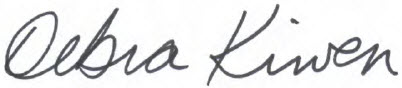 Debra KirvenController